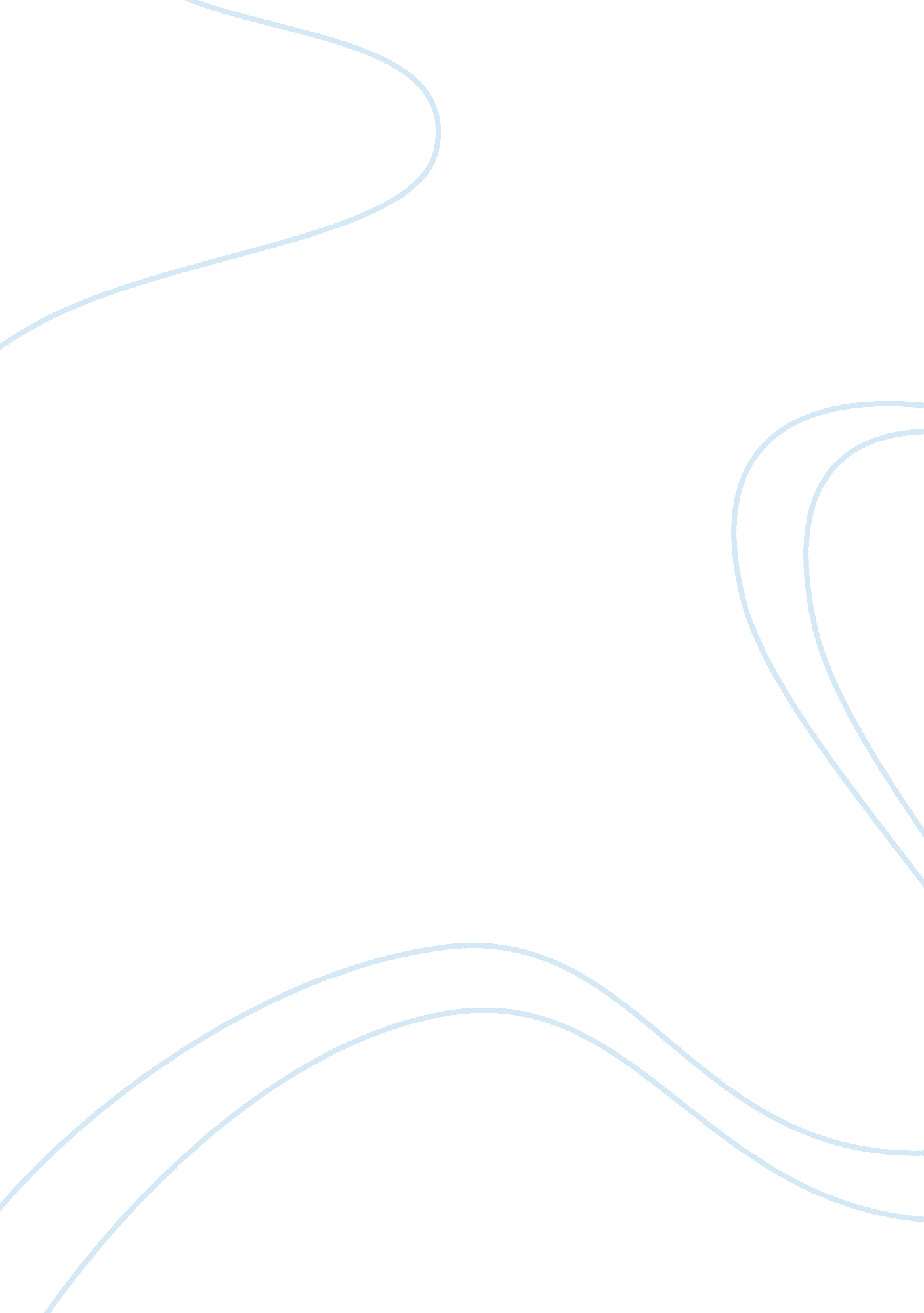 The advocate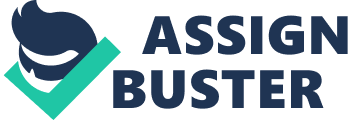 ENFP – The Advocate [E – Extraversion, N – Intuition, F – Feeling, P – Perception] Description I am full of potential and enthusiasm. I have a naturally tendency for motivating others. Usually, I get very excited about things. I see life as a wonderful gift and am always striving to make the most of it. I am typically brimming with energy. I like to help people and be appreciated by them at the same time. I am the type known for being quite outgoing and warm in nature and posses excellent people skills, I attract almost everyone. I am passionate about participating firsthand in all social events that take place around them. Due to their excellent inspirational and people skills, ENFPs prove to be charismatic leaders. They have the capability to help people see beyond the current realities. While functioning as a leader, they are extremely good at evaluating the needs of their followers. Their strength lies in their quality of genuinely liking people. One of the most distinguishable personality traits of an ENFP is that they are adept at intuitively understanding people within a short span of time. This is what makes an ENFP easily relate to other people on their own personal level. Another interesting thing to note about ENFPs is that live in a world of stimulating possibilities. They have the gift of the gab for getting what they want. Due to their strong sense of values, ENFPs remain very dedicated towards relationships. Mundane tasks may make these people unhappy. They like new experiences and change in their lives. Other important personality traits that remain associated with people of ENFP personality type include creativity, resourcefulness, spontaneity and passion among others. In the Workplace Apart from being extremely intuitive, ENFPs are very well versed with people skills. Appreciation from others makes them happy. Since they are full of enthusiasm and energy, they prove to be great leaders. One of the strongest leadership skills of an ENFP is that they have a natural talent for motivating people around them. An ENFP is bright, capable and project-oriented. They can use their intuitive power to understand the goals of a work project. An ENFP is a long-range planner. They have the capability to work rationally and logically. They can accomplish almost anything which attracts their attention. Career-wise, people of ENFP personality types are good at doing a variety of things. They avoid careers where job duties include routine-oriented tasks. They are happy with careers where they can use their creativity and deal with people closely. ENFPs possess excellent written and verbal communication skills. Usually, they have the capability to comprehend difficult concepts and complex theories. Since they have great respect for values, they like doing things which are in tune with their values. They need to spend some time alone to ensure that they are headed in the right direction. Career Paths for ENFPs People of ENFP personality types are known for their broad range of skill sets. They have a natural ability for doing a wide range of things. Some of the most suitable career paths for ENFPs are as follows. Consultant Psychologist Entrepreneur Actor Teacher Counsellor Politician Diplomat Writer Journalist Computer Programmer Computer Specialist Scientist Engineer Project Manager Researcher Scientist Social Worker Social Scientist [Note: This is not an exhaustive list of all possible career paths for ENFPs. ] 